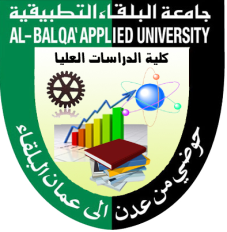 كلية الدراسات العلياFaculty of Graduate Studiesبعض التواريخ الهامة لطلبة الدراسات العليا والمعتمدة من مجلس كلية الدراسات العليا للفصل الدراسي الأول من العام الجامعي 2017/2018* يتم الإعلان عن المجالات والمراجع والقراءات اللازمة للطلبة بخصوص الامتحان الشامل قبل موعد عقد الامتحان بشهرين على الأقل (مع التأكيد على ضرورة اخذ موافقة المجلس المسبقة).** آخر موعد لوصول تنسيب الكليات بتحديد موعد ولجنة مناقشة رسائل الماجستير خمسة وثلاثون يوما قبل الموعد المحدد للمناقشة.الفصل الدراسي الأول 2017/2018الفصل الدراسي الأول 2017/201810/9/2017بدء العام الجامعي 2017/201812/9 – 16/9/2017فترة السحب والإضافة14/9/2017آخر موعد لتقديم طلب تأجيل للفصل الدراسي الأول 2017/201817/9/2017بدء التدريس للفصل الدراسي الأول 2017/201819/10/2017* آخر موعد لتقديم طلب عدم ممانعة للتقدم للامتحان الشامل إلى الكلية المعنية24/10/2017* آخر موعد لوصول تنسيب الكليات بتشكيل لجنة الامتحان الشامل وأسماء الطلبة الراغبين بالتقدم للامتحان ومواعيد الامتحان (التاريخ، الساعة، المكان، والمجالات والمراجع) اللازمة لكلية الدراسات العليا25/10/2017آخر موعد لوصول التنسيب بتعيين المشرف وإقرار مشروع خطة رسالة الماجستير إلى كلية الدراسات العليا5/11 – 9/11/2017موعد الامتحان الشامل لطلبة الدراسات العليا9/11/2017آخر موعد لتسجيل ساعات الرسالة للفصل الأول 2017/201811/11 -19/11/2017موعد الامتحان النصفي  للدراسات العليا (Mid Term)23/11/2017آخر موعد لوصول طلبات تشكيل لجان المناقشة لكلية الدراسات العليا4/12/2017آخر موعد لتسليم نتائج الامتحان الشامل إلى كلية الدراسات العليا14/12/2017آخر موعد للانسحاب من مادة أو أكثر أو جميع مواد الفصل الأول 2017/201817/12 – 21/12/2017فترة التسجيل لمواد الفصل الثاني 2017/201824/12-11/1/2018فترة تقديم طلبات الالتحاق ببرامج الدراسات العليا للفصل الثاني 2017/201828/12/2017** آخر موعد لمناقشة الرسائل الجامعية28/12/2017آخر يوم للتدريس في الفصل الأول 2017/20182/1 -11/1/2018الامتحانات النهائية للفصل الأول 2017/201811/1/2018آخر موعد لتسليم الرسائل الجامعية إلى كلية الدراسات العليا14/1/2018آخر موعد لوصول نتائج مناقشة الرسائل الجامعية للفصل الأول 2017/2018 إلى كلية الدراسات العليا14/1/2018آخر موعد لتسليم نتائج الفصل الأول 2017/2018 إلى وحدة القبول والتسجيل15/1 – 24/1/2018فترة مراجعة علامات الامتحان النهائي للفصل الأول 2017/201830/1/2018آخر موعد لتقديم تنسيب مجالس الكليات بمنح الدرجات العلمية إلى مجلس العمداء1/2/2018قرار مجلس العمداء بمنح الدرجات العلمية